Step-1http://www.adobe.com/downloads/Step-2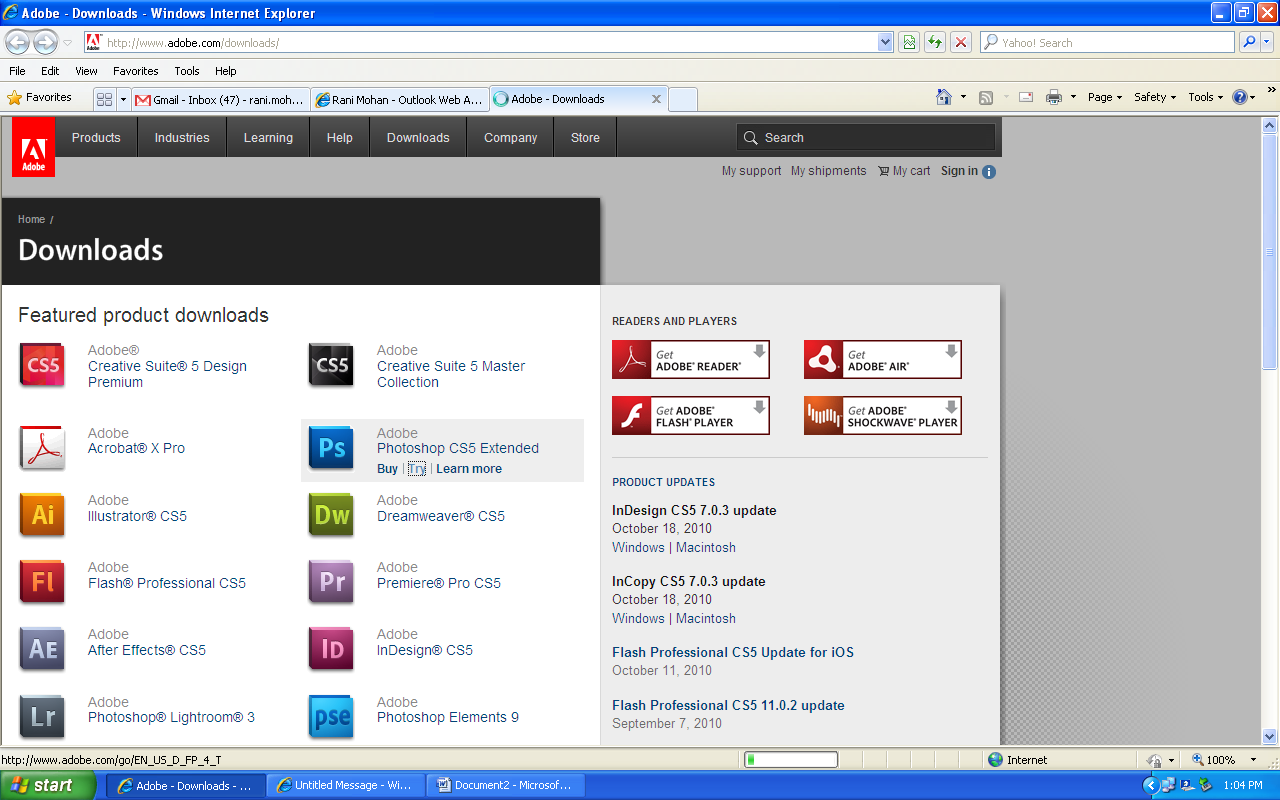 Step-3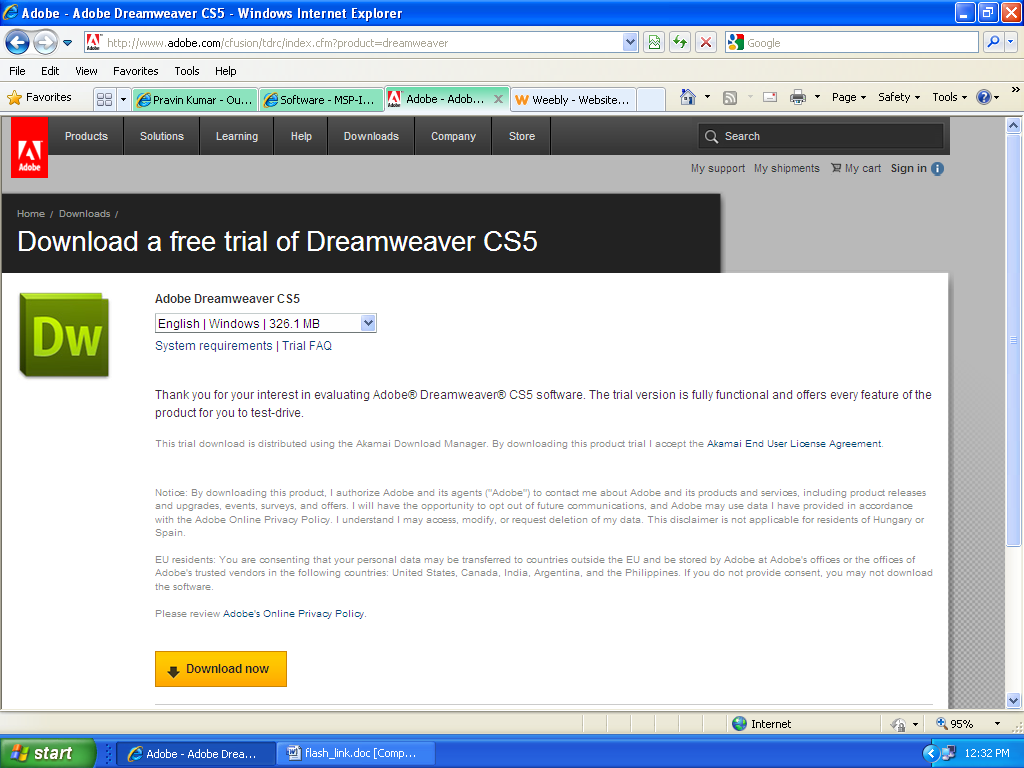 Step-4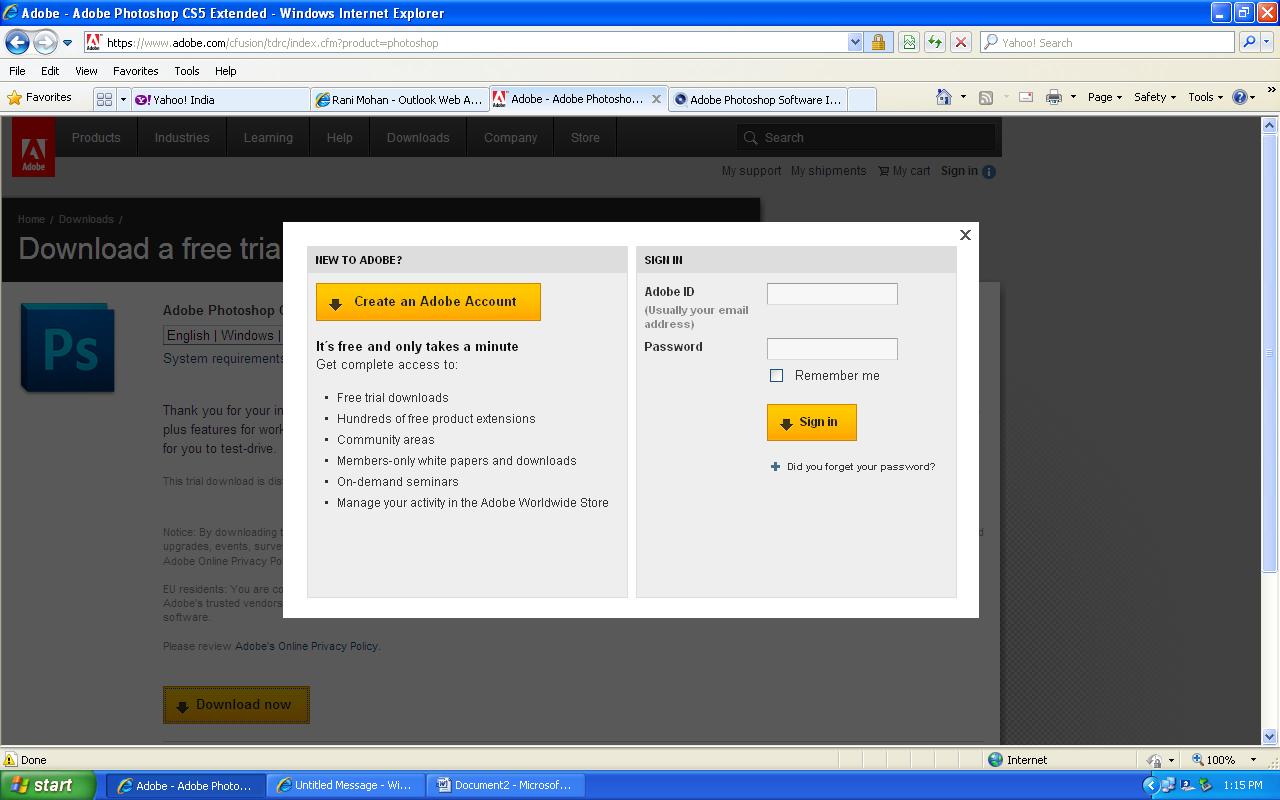 Step-5Fill this application form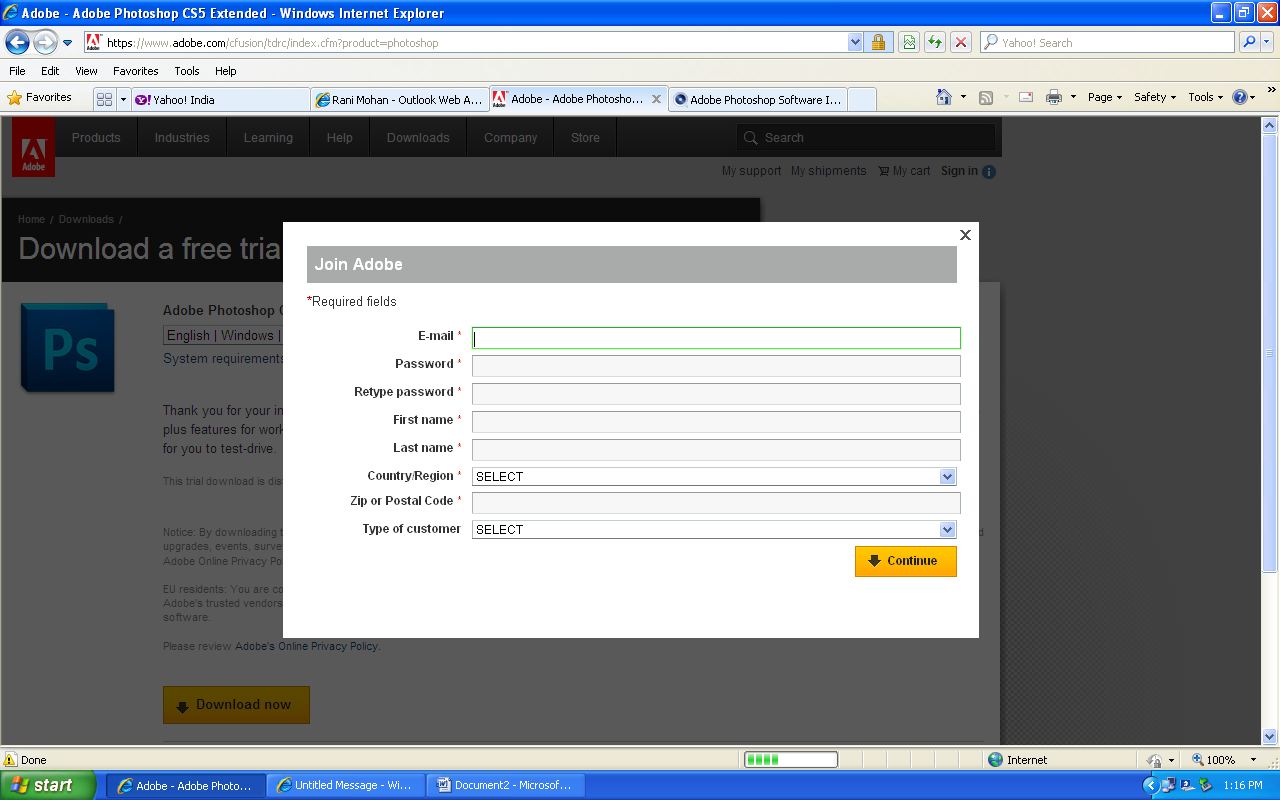 Fill your details.Step-6Save (download file 1)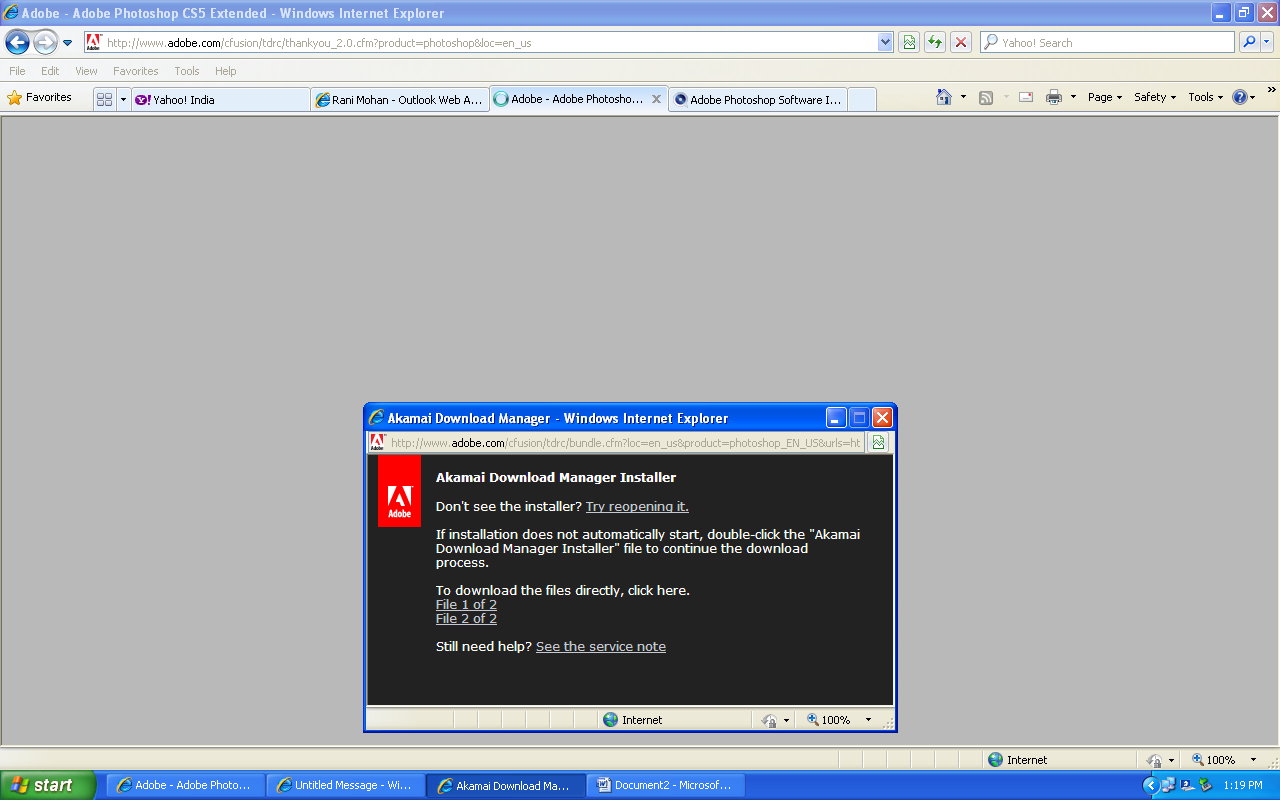 Step-7After saving the file, run the setup fileThank you,Pravin Kumar